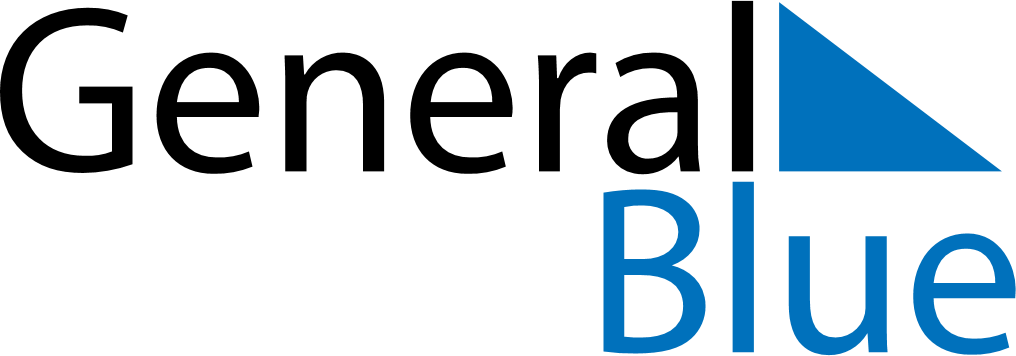 July 2018July 2018July 2018July 2018July 2018July 2018PhilippinesPhilippinesPhilippinesPhilippinesPhilippinesPhilippinesMondayTuesdayWednesdayThursdayFridaySaturdaySunday1234567891011121314151617181920212223242526272829Iglesia ni Cristo Day3031NOTES